Jednorázová elektronická cigareta AROMA KING, MARS,  9000 PUFFS, příchuť BLACK DRAGON ICE, 2 % NICOTINE SALT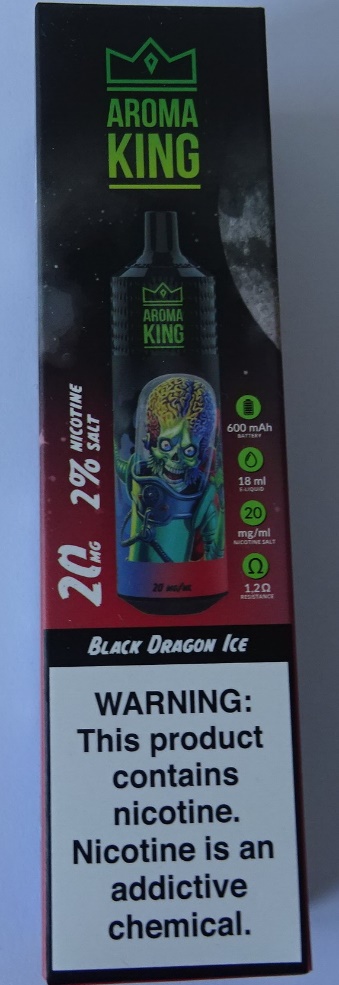 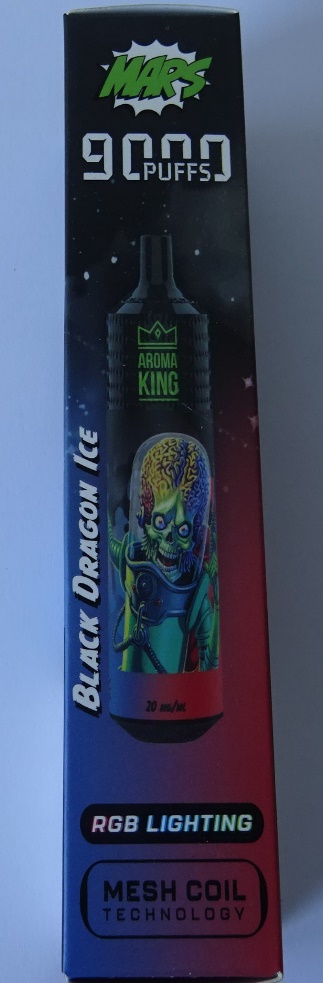 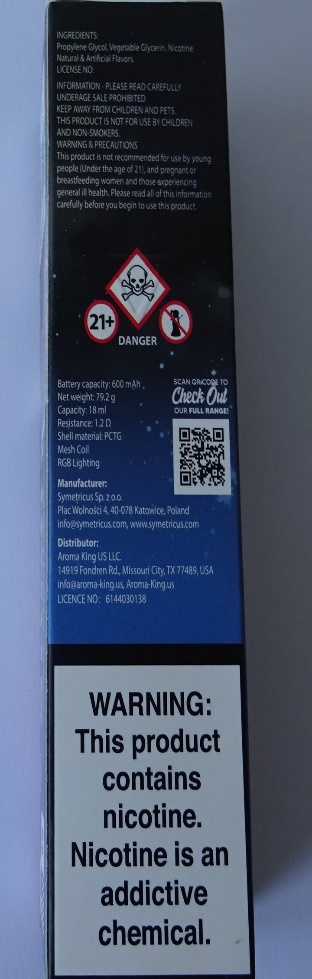 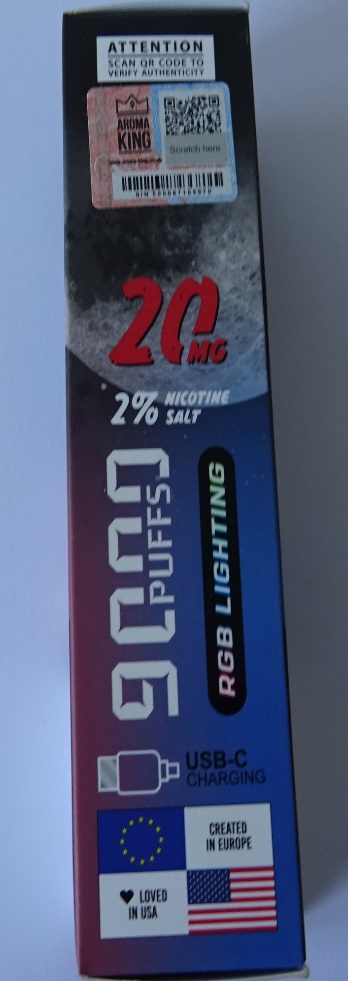 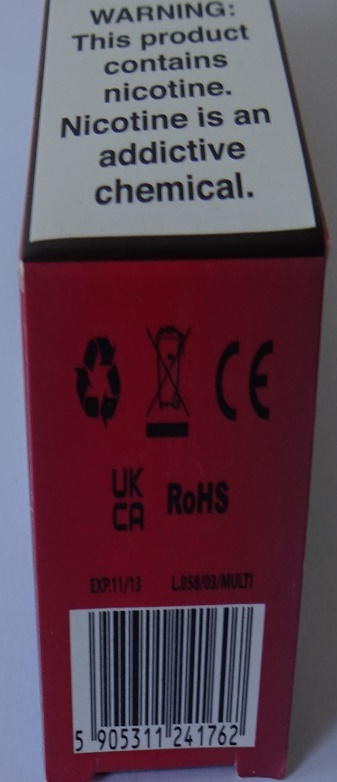 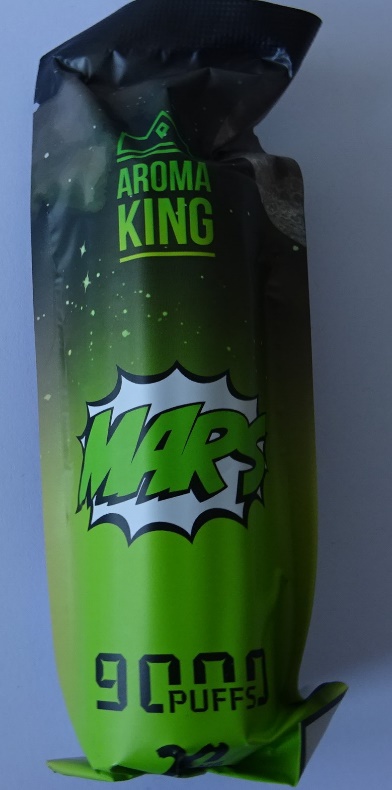 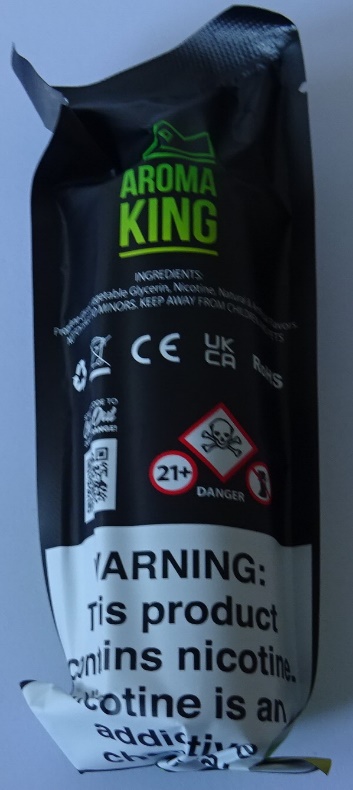 